185/18186/18Mineral Titles ActMineral Titles ActNOTICE OF LAND CEASING TO BE A MINERAL TITLENOTICE OF LAND CEASING TO BE A MINERAL TITLETitle Type and Number:Mineral Authority 22962Area ceased on:15 May 2018Area:18.00 HectareLocality:BYNOEName of Applicants(s)Holder(s):100% A AND SF MADDALOZZO PTY. LIMITED [ACN. 009 624 015]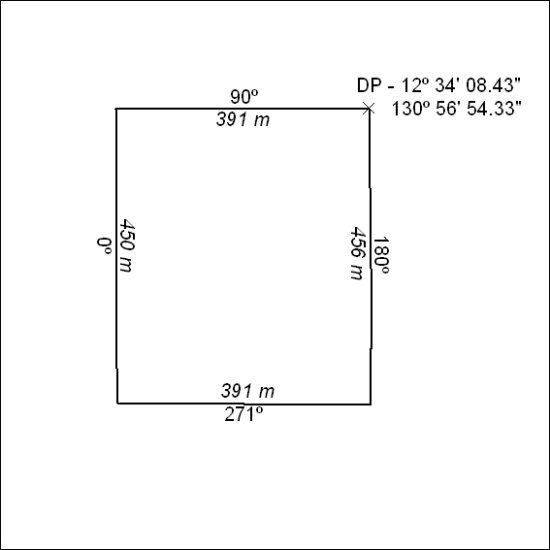 Mineral Titles ActNOTICE OF GRANT OF A  MINERAL TITLEMineral Titles ActNOTICE OF GRANT OF A  MINERAL TITLETitle Type and Number:Exploration Licence 31664Granted:14 May 2018, for a period of 6 YearsArea:248 Blocks, 824.93 km²Locality:THROSBYName of Holder/s:100% MOROAK RESOURCES PTY LTD [ACN. 616 553 014]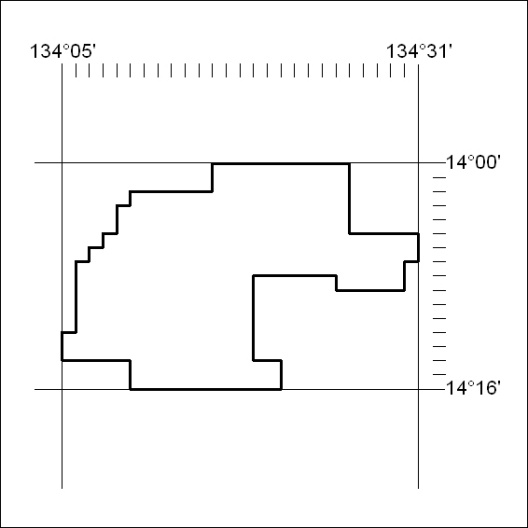 Area granted is indicated above. The titleholder is not permitted to exercise occupational rights on any land that is subject to a development title, or an application for a development title. Any land the subject of a Reserved Land gazettal under the Mineral Titles Act and all land vested in the Commonwealth of Australia is also excluded by description but not excised from the grant area.Area granted is indicated above. The titleholder is not permitted to exercise occupational rights on any land that is subject to a development title, or an application for a development title. Any land the subject of a Reserved Land gazettal under the Mineral Titles Act and all land vested in the Commonwealth of Australia is also excluded by description but not excised from the grant area.